KARTA ZGŁOSZENIA UCZESTNICTWAWypełniony formularz Karty Zgłoszenia Uczestnictwa (w postaci pliku Word lub PDF) należy wydrukować 
i własnoręcznie podpisać. Następnie proszę wykonać skan dokumentu i przesłać  mailem na adres konferencji ipb2021@pb.edu.pl lub tradycyjną pocztą na adres: Katedra Budownictwa i Inżynierii Drogowej, Wydział Budownictwa i Nauk o Środowisku Politechniki Białostockiej, ul. Wiejska 45 E, 15-351 Białystok, konieczniez dopiskiem „KONFERENCJA IPB 2021”JEŻELI UCZESTNIK ZGŁOSIŁ PUBLIKACJĘ JEDNEGO LUB DWÓCH ARTYKUŁÓW  JAKO PIERWSZY AUTOR, 
DO KARTY ZGŁOSZENIA UCZESTNICTWA NALEŻY DOŁĄCZYĆ ICH STRESZCZENIE PRZYGOTOWANEZGODNIE 
Z SZABLONEM UMIESZCZONYM NA STRONIE ipb2021.pb.edu.pl (pliki do pobrania).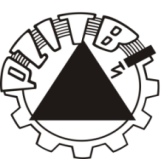 52. KONFERENCJA NAUKOWAINŻYNIERIA PRZEDSIĘWZIĘĆ BUDOWLANYCHorazTHE INTERNATIONAL COLLOQUIUMMODERN TECHNOLOGIES IN CONSTRUCTION
CHALLENGES OF THE 21ST CENTURYBiałystok - Białowieża, 18-20 października 2021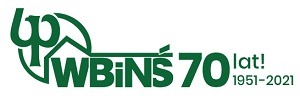 Imię i nazwisko Imię i nazwisko Stopień i tytuł naukowyStopień i tytuł naukowy
Chęć otrzymania faktury
Chęć otrzymania fakturyDANE DO FAKTURYDANE DO FAKTURYDANE DO FAKTURYDANE DO FAKTURYDANE DO FAKTURYDANE DO FAKTURYDANE DO FAKTURYNazwa organizacjiNazwa organizacjiNIP płatnikaNIP płatnikaMiejscowośćMiejscowośćKod pocztowyUlicaUlicaNumerTelefonTelefonE-mailE-mailAdres do korespondencji(jeśli jest inny niż powyżej)Deklaruję jako pierwszy Autor publikację w czasopiśmieDeklaruję jako pierwszy Autor publikację w czasopiśmieDeklaruję jako pierwszy Autor publikację w czasopiśmieZgłaszam jako pierwszy Autor drugi artykuł i deklaruję dodatkową opłatę w wysokości uzależnionej od czasopismaZgłaszam jako pierwszy Autor drugi artykuł i deklaruję dodatkową opłatę w wysokości uzależnionej od czasopismaZgłaszam jako pierwszy Autor drugi artykuł i deklaruję dodatkową opłatę w wysokości uzależnionej od czasopismaJeżeli deklarujęjako pierwszy Autor publikację nr 2 kieruję ją do czasopisma:(dotyczy dodatkowego artykułu)Jeżeli deklarujęjako pierwszy Autor publikację nr 2 kieruję ją do czasopisma:(dotyczy dodatkowego artykułu)Jeżeli deklarujęjako pierwszy Autor publikację nr 2 kieruję ją do czasopisma:(dotyczy dodatkowego artykułu)Jestem drugim lub kolejnym Autorem następującej liczby artykułów (nie licząc zgłoszonych 
jako pierwszy Autor)Jestem drugim lub kolejnym Autorem następującej liczby artykułów (nie licząc zgłoszonych 
jako pierwszy Autor)Jestem drugim lub kolejnym Autorem następującej liczby artykułów (nie licząc zgłoszonych 
jako pierwszy Autor)
Proszę o rezerwację noclegu w pokoju jednoosobowym z dopłatą 140,00 zł (liczba miejsc ograniczona)
Proszę o rezerwację noclegu w pokoju jednoosobowym z dopłatą 140,00 zł (liczba miejsc ograniczona)
Proszę o rezerwację noclegu w pokoju jednoosobowym z dopłatą 140,00 zł (liczba miejsc ograniczona)Proszę o rezerwację noclegu w pokoju dwuosobowym.Proszę podać nazwisko osoby, 
z którą chcą Państwo mieszkaćProszę o rezerwację noclegu w pokoju dwuosobowym.Proszę podać nazwisko osoby, 
z którą chcą Państwo mieszkaćProszę o rezerwację noclegu w pokoju dwuosobowym.Proszę podać nazwisko osoby, 
z którą chcą Państwo mieszkaćProszę o rezerwację noclegu w pokoju dwuosobowym.Proszę podać nazwisko osoby, 
z którą chcą Państwo mieszkaćProszę o rezerwację noclegu w pokoju dwuosobowym.Proszę podać nazwisko osoby, 
z którą chcą Państwo mieszkaćProszę o rezerwację noclegu w pokoju dwuosobowym.Proszę podać nazwisko osoby, 
z którą chcą Państwo mieszkaćDeklaruję posiłek wegetariańskiDeklaruję posiłek wegetariańskiDeklaruję posiłek wegetariańskiOpłatę za udział w Konferencji w odpowiedniej wysokości należy przelać na wskazany rachunek bankowy do dnia31.07.2021 r.Opłatę za udział w Konferencji w odpowiedniej wysokości należy przelać na wskazany rachunek bankowy do dnia31.07.2021 r.Opłatę za udział w Konferencji w odpowiedniej wysokości należy przelać na wskazany rachunek bankowy do dnia31.07.2021 r.POLSKI ZWIĄZEK INŻYNIERÓW I TECHNIKÓW BUDOWNICTWA 
ODDZIAŁ W BIAŁYMSTOKU
NIP: 542-10-00-738REGON: 0500050562PKO BP I O/Białystoknr konta: 57 1020 1332 0000 1802 0025 9416
z dopiskiem: „KONFERENCJA IPB 2021”POLSKI ZWIĄZEK INŻYNIERÓW I TECHNIKÓW BUDOWNICTWA 
ODDZIAŁ W BIAŁYMSTOKU
NIP: 542-10-00-738REGON: 0500050562PKO BP I O/Białystoknr konta: 57 1020 1332 0000 1802 0025 9416
z dopiskiem: „KONFERENCJA IPB 2021”POLSKI ZWIĄZEK INŻYNIERÓW I TECHNIKÓW BUDOWNICTWA 
ODDZIAŁ W BIAŁYMSTOKU
NIP: 542-10-00-738REGON: 0500050562PKO BP I O/Białystoknr konta: 57 1020 1332 0000 1802 0025 9416
z dopiskiem: „KONFERENCJA IPB 2021”POLSKI ZWIĄZEK INŻYNIERÓW I TECHNIKÓW BUDOWNICTWA 
ODDZIAŁ W BIAŁYMSTOKU
NIP: 542-10-00-738REGON: 0500050562PKO BP I O/Białystoknr konta: 57 1020 1332 0000 1802 0025 9416
z dopiskiem: „KONFERENCJA IPB 2021”Zobowiązuję się pokryć koszty uczestnictwa zgodnie z opłatami wyszczególnionymi na stroniekonferencji ipb2021.pb.edu.plWyrażam zgodę na wystawienie faktury bez podpisu:Data ………………………….…….								Podpis …………………….………Zobowiązuję się pokryć koszty uczestnictwa zgodnie z opłatami wyszczególnionymi na stroniekonferencji ipb2021.pb.edu.plWyrażam zgodę na wystawienie faktury bez podpisu:Data ………………………….…….								Podpis …………………….………Zobowiązuję się pokryć koszty uczestnictwa zgodnie z opłatami wyszczególnionymi na stroniekonferencji ipb2021.pb.edu.plWyrażam zgodę na wystawienie faktury bez podpisu:Data ………………………….…….								Podpis …………………….………Zobowiązuję się pokryć koszty uczestnictwa zgodnie z opłatami wyszczególnionymi na stroniekonferencji ipb2021.pb.edu.plWyrażam zgodę na wystawienie faktury bez podpisu:Data ………………………….…….								Podpis …………………….………Zobowiązuję się pokryć koszty uczestnictwa zgodnie z opłatami wyszczególnionymi na stroniekonferencji ipb2021.pb.edu.plWyrażam zgodę na wystawienie faktury bez podpisu:Data ………………………….…….								Podpis …………………….………Zobowiązuję się pokryć koszty uczestnictwa zgodnie z opłatami wyszczególnionymi na stroniekonferencji ipb2021.pb.edu.plWyrażam zgodę na wystawienie faktury bez podpisu:Data ………………………….…….								Podpis …………………….………Zobowiązuję się pokryć koszty uczestnictwa zgodnie z opłatami wyszczególnionymi na stroniekonferencji ipb2021.pb.edu.plWyrażam zgodę na wystawienie faktury bez podpisu:Data ………………………….…….								Podpis …………………….………Wyrażam zgodę na przetwarzanie moich danych osobowych w celach związanych z organizacją konferencji zgodnie 
z Ustawą o ochronie danych osobowych z dnia 10.05.18 (Dz.U. z 2019 r. poz. 1781).Data ………………………….……. 								Podpis …………………….……….Wyrażam zgodę na przetwarzanie moich danych osobowych w celach związanych z organizacją konferencji zgodnie 
z Ustawą o ochronie danych osobowych z dnia 10.05.18 (Dz.U. z 2019 r. poz. 1781).Data ………………………….……. 								Podpis …………………….……….Wyrażam zgodę na przetwarzanie moich danych osobowych w celach związanych z organizacją konferencji zgodnie 
z Ustawą o ochronie danych osobowych z dnia 10.05.18 (Dz.U. z 2019 r. poz. 1781).Data ………………………….……. 								Podpis …………………….……….Wyrażam zgodę na przetwarzanie moich danych osobowych w celach związanych z organizacją konferencji zgodnie 
z Ustawą o ochronie danych osobowych z dnia 10.05.18 (Dz.U. z 2019 r. poz. 1781).Data ………………………….……. 								Podpis …………………….……….Wyrażam zgodę na przetwarzanie moich danych osobowych w celach związanych z organizacją konferencji zgodnie 
z Ustawą o ochronie danych osobowych z dnia 10.05.18 (Dz.U. z 2019 r. poz. 1781).Data ………………………….……. 								Podpis …………………….……….Wyrażam zgodę na przetwarzanie moich danych osobowych w celach związanych z organizacją konferencji zgodnie 
z Ustawą o ochronie danych osobowych z dnia 10.05.18 (Dz.U. z 2019 r. poz. 1781).Data ………………………….……. 								Podpis …………………….……….Wyrażam zgodę na przetwarzanie moich danych osobowych w celach związanych z organizacją konferencji zgodnie 
z Ustawą o ochronie danych osobowych z dnia 10.05.18 (Dz.U. z 2019 r. poz. 1781).Data ………………………….……. 								Podpis …………………….……….